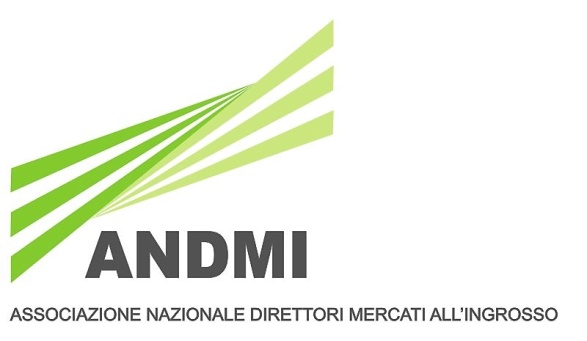 SCHEDA DI ISCRIZIONE                                              CONVEGNO INTERNAZIONALE                                                  Bolzano 16 novembre 2018 “MERCATI E CENTRI AGROALIMENTARI: CRITICITA’ E PROSPETTIVE DI SVILUPPOScheda di iscrizioneCognome………………………………………..       Nome……………………………………Ente di appartenenza……………………………………………………………………………Indirizzo:   Via……………………………………………………………………..N.°………….CAP …………….       Città……………………………………….  Nazione………………….Telefono …………………….  Fax ……………………… Mobile ……………………………Email ……………………………………………………………………………………………..Scelgo l’opzione …………….Quota di partecipazione  € 100,00 Opzione 1 ) Quota di partecipazione al Convegno ed Atti del Convegno:  € 100,00;Opzione 2)  Per una sola notte di pernottamento -Quota di partecipazione al Convegno + Atti del Convegno + 1 pernottamento in Hotel compresa prima colazione (sera del 15 novembre) – vedere di seguito - + Catering Convegno  shuttle service albergo – sede convegno e Fiera               € 250,00 + € 50,00 per una seconda personaOpzione 3) Per due notti di pernottamento - Quota di partecipazione al Convegno + Atti del Convegno + 2 pernottamenti in Hotel compresa prima colazione (sera del 15 e 16 novembre - vedere di seguito) - + Catering Convegno + Cena di Gala nella serata di venerdì 16 novembre + ingresso libero alla Fiera Interpoma con visita guidata + shuttle service albergo – sede convegno e Fiera     € 300,00 + € 50,00 per una seconda personaEventuali accompagnatori comportano, relativamente alle Opzioni 2 e 3, un ulteriore importo di               € 50,00 Qui di seguito  avete la presentazione internet dei due alberghi con gli indirizzi Email >
https://www.tripadvisor.it/Hotel_Review-g1185111-d1189463-Reviews-Hotel_Mandelhof-Cornaiano_Province_of_South_Tyrol_Trentino_Alto_Adige.html?m=19905https://www.tripadvisor.it/Hotel_Review-g1436137-d2254801-Reviews-Landgasthof_Bad_Turmbach-Appiano_sulla_Strada_del_Vino_Province_of_South_Tyrol_Trenti.html?m=19905info@mandelhof.comgasthof@turmbach.com 
La prenotazione in albergo deve essere fatta direttamente dagli interessati entro e non oltre il 13 ottobre 2018Si prega di comunicare alla Segreteria l’avvenuta prenotazione e il conseguente pagamentoModalità di pagamento:Bonifico bancario a favore di       “ANDMI- Convegno di Bolzano”    SPARKASSE – Filiale Piani di Bolzano – Codice IBAN  :  IT 18 Y060 4511 6050 0000 5001 395Con la presente iscrizione il sottoscritto autorizza il trattamento dei propri dati personali ai sensi della legge 675/96Data …………………. 2018                                                                     Firma…………………………………………….